Предупреждение о НГЯ № 05О НЕБЛАГОПРИЯТНЫХМЕТЕОРОЛОГИЧЕСКИХ ЯВЛЕНИЯХ	В период с 18 часов 13 января до 18 часов 14 января пройдут осадки в виде снега и мокрого снега, местами сильные, в отдельных районах ожидаются метель, гололед, налипание мокрого снега, усиление ветра с порывами до 18 м/с, на дорогах гололедица, снежные заносы.	Рекомендовано:- организовать информирование населения, в том числе путем смс-рассылки операторами сотовой связи;- организовать выполнение комплекса превентивных мероприятий по снижению риска возникновения чрезвычайных ситуаций и уменьшению их последствий;- обеспечить контроль состояния готовности подсистем РСЧС к предупреждению и предотвращению ЧС.Заместитель начальника центра - старший оперативный дежурный 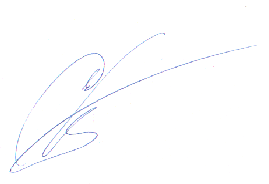 ЦУКС ГУ МЧС Россиипо Московской области полковник внутренней службы			                         С.Е. Афанасьев+7(495)-542-21-01Исп. А.В. Старостин тел. 8-495-542-21-01МЧС РОССИИГЛАВНОЕ УПРАВЛЕНИЕМИНИСТЕРСТВА РОССИЙСКОЙ ФЕДЕРАЦИИПО ДЕЛАМ ГРАЖДАНСКОЙ ОБОРОНЫ,                ЧРЕЗВЫЧАЙНЫМ СИТУАЦИЯМ И ЛИКВИДАЦИИПОСЛЕДСТВИЙ СТИХИЙНЫХ БЕДСТВИЙПО МОСКОВСКОЙ ОБЛАСТИ(Главное управление МЧС Россиипо Московской области)Новокуркинское шоссе, вл. 34,  г. Химки,Московская область, 141410,  т/ф 8-498-542-21-01от 13 января 2022 г. № 66-21-4Главам муниципальных образованийМосковской областиДежурным ЕДДСРуководству и ОД ФП и ТП РСЧСНачальникам пожарно-спасательных гарнизоновНачальникам ТУС и СДСГ МО